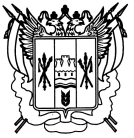 Российская ФедерацияРостовская область Заветинский районмуниципальное образование «Фоминское сельское поселение»Администрация Фоминского сельского поселенияРаспоряжение№ 4417.06.2011										                   х.ФоминВ целях обеспечения функционирования официального сайта Администрации Фоминского сельского поселения, в соответствии с Федеральным законом от 09.02.2009 № 8-ФЗ «Об обеспечении доступа к информации о деятельности государственных органов и органов местного самоуправления» и на основании протеста прокуратуры Заветинского района Ростовской области от 10.06.2011 № 1433,ПОСТАНОВЛЯЮ:1. Внести изменения в приложение к распоряжению Администрации Фоминского сельского поселения от 17.05.2011 года № 32 «Об утверждении Положения об официальном сайте Администрации Фоминского сельского поселения» согласно приложению 1.2. Постановление вступает в силу со дня официального опубликования.4. Контроль над выполнением распоряжения оставляю за собой.Глава Фоминского сельского поселения			          	Л.Н.СавченкоПостановление вноситспециалист первой категории по общим вопросамПриложениек распоряжению Администрации Фоминского сельского поселения от 17.06.2011 № 44ПОЛОЖЕНИЕоб официальном сайте Администрации Фоминского сельского поселения1. Общие положения1.1. Официальный сайт Администрации Фоминского сельского поселения (далее – сайт) создан в сети Интернет с целью обеспечения доступа к информации о деятельности Администрации Фоминского сельского поселения.1.2. Электронный адрес сайта – http://www.fomin-admin.ucoz.ru. 1.3. Наименование сайта – «Официальный сайт Администрации Фоминского сельского поселения».1.4. Доступ к информации и интерактивным сервисам, размещаемым на сайте, предоставляется на бесплатной основе.2. Содержание сайта2.1. На сайте размещается информация, предусмотренная приложением № 1 к настоящему Положению.2.2. На сайте могут размещаться интерактивные сервисы (обсуждения, опросы, формы для направления обращений граждан, информации и запросов, поисковые и другие сервисы), ссылки на иные сайты.2.3. На сайте запрещается размещение экстремистских материалов, сведений, составляющих государственную или иную охраняемую законом тайну, другой информации ограниченного доступа, предвыборной агитации и агитации по вопросам референдума, информации, нарушающей законодательство об интеллектуальной собственности и о персональных данных, рекламы (за исключением социальной рекламы), вредоносных программ.2.4. Определение структуры сайта, создание и удаление разделов сайта осуществляется специалистом первой категории по общим вопросам.3. Порядок размещения, редактирования и удаления информации на сайте.3.1. Размещение, редактирование и удаление информации на сайте осуществляется специалистом первой категории по общим вопросам, на основании информации, представляемой в бумажном и электронном видах соответствующими специалистами Администрации Фоминского сельского поселения. Специалист первой категории по общим вопросам вправе  по согласованию со специалистами Администрации сельского поселения передавать им права на размещение, редактирование и удаление информации на сайте.3.2. Размещение информации на сайте осуществляется в соответствии с периодичностью и сроками, предусмотренными приложением № 1 к настоящему Положению. В случае если конкретные периодичность и (или) срок не установлены, специалисты Администрации сельского поселения осуществляют проверку необходимости размещения или обновления информации не реже 1 раза в квартал.3.3. Специалисты Администрации Фоминского сельского поселения несут персональную ответственность за достоверность размещаемой на сайте информации, а также за недопущение опубликования на сайте информации, содержащей сведения, запрещенные к открытому опубликованию в соответствии с федеральными и областными законами.4. Требования к технологическим, программным и лингвистическим средствам обеспечения пользования сайтом.4.1. Программные средства, обеспечивающие пользование сайтом, должны формировать содержимое, корректно отображаемое распространенными веб-обозревателями, веб-страницы должны соответствовать спецификации HTML версии не менее 4.01. Не должна требоваться установка на рабочие станции пользователей информацией программных и аппаратных средств, созданных специально для пользования сайтом.4.2. Должна быть предусмотрена защита размещенной на сайте информации от неправомерного доступа.4.3. Программные средства, обеспечивающие пользование сайтом, должны предоставлять возможность поиска информации, размещенной на сайте.4.4. Размещение, редактирование и удаление информации на сайте осуществляется с использованием сети Интернет.4.5. Для размещения, редактирования и удаления информации на сайте используются веб-обозреватели с поддержкой JavaScript, выполнение JavaScript должно быть включено.4.6. Информация размещается на сайте в форматах HTML, DOC, RTF, XLS или PDF. Файл может быть упакован в формате ZIP. Графическая информация размещается на сайте в форматах JPEG, GIF, PNG, TIFF, видеозаписи – в формате FLV или с помощью технологии Microsoft Silverlight, аудиозаписи – в формате MP3.4.7. Максимальный объем графического файла, размещаемого на сайте, –100 килобайт, видео- или аудиозаписи – 5 мегабайт.4.8. Информация на сайте размещается на русском языке. Допускается использование иностранных языков в электронных адресах, именах собственных, а также в случае отсутствия русскоязычного наименования.4.9. При размещении информации обеспечивается ее соответствие правилам русского языка (иностранных языков), стилистике и особенностям публикации информации в сети Интернет. Оформление размещаемой информации должно соответствовать дизайну сайта. 5. Прекращение функционирования сайта.5.1. Сайт прекращает свое функционирование на основании постановления Администрации Фоминского сельского поселения.5.2. Мероприятия, связанные с прекращением функционирования сайта, производятся специалистом первой категории по общим вопросам5.3. При прекращении функционирования сайта специалистам Администрации Фоминского сельского поселения должна быть предоставлена возможность копирования размещенной на нем информации.Специалист первой категории по общим вопросам	        Л.В.КучеренкоПриложение № 1к Положению об официальном сайте АдминистрацииФоминского сельского поселенияПЕРЕЧЕНЬинформации о деятельности АдминистрацииФоминского сельского поселения, размещаемой в сети ИнтернетО несении изменений в распоряжение Администрации Фоминского сельского поселения от 17.05.2011 года № 32 №п/пИнформация о деятельностиАдминистрации сельского поселенияОтветственныйисполнительПериодичностьразмещения(срок обновления)12341.Общая информация об Администрации сельского поселения, в том числе:Общая информация об Администрации сельского поселения, в том числе:Общая информация об Администрации сельского поселения, в том числе:структураСпециалист первой категории по общим вопросамПо мере необходимости, но не позднее 3 рабочих дней после внесения изменений в структуруПочтовый адрес, адрес электронной почты, факс, номера телефонов справочных службСпециалист первой категории по общим вопросамПо мере необходимости, но не позднее 3 рабочих дней после фактического изменения данныхПолномочия Администрации сельского поселения, нормативные правовые акты, определяющие эти полномочияСпециалист первой категории по общим вопросамПо мере необходимости, но не позднее 5 рабочих дней после внесения изме-нений в нормативные правовые актыСведения о структурных подразделениях Администрации сельского поселения, их задачах и функциях с указанием нормативных правовых актов, определяющих эти полномочияСпециалист первой категории по общим вопросамПо мере необходимости, но не позднее 5 рабочих дней после внесения изменений в нормативные правовые актыПеречни информационных систем, банков данных, реестров, регистров, находящихся в ведении Администрации сельского поселенияСпециалист первой категории по общим вопросамПо мере необходимости, но не реже 1 раза в годСведения о средствах массовой информации, учрежденных Администрацией сельского поселенияСпециалист первой категории по общим вопросамПо мере необходимости, но не реже 1 раза в годСведения о Главе Фоминского сельского поселения (статус, полномочия, фамилия, имя, отчество, контактные сведения,  фотографии, биографические данные (при согласии должностного лица)Специалист первой категории по общим вопросамИнформация содержится в актуальном состоянииСведения о Фоминском сельском поселенииСпециалист первой категории по общим вопросамИнформация содержится в актуальном состоянии2.Информация о нормотворческой деятельности Администрации сельского поселения,в том числе:Информация о нормотворческой деятельности Администрации сельского поселения,в том числе:Информация о нормотворческой деятельности Администрации сельского поселения,в том числе:Нормативные правовые акты Администрации Фоминского сельского поселения, включая сведения о внесении в них изменений, признании их утратившими силуСпециалист первой категории по общим вопросамНе позднее 15 рабочих дней после принятия документовСведения об официальном опубликовании нормативных правовых актовСпециалист первой категории по общим вопросамВ течение 1 рабочего дня после опубликования документа в газете «Восход»Сведения о признании судом нормативных правовых актов Администрации сельского поселения недействующими полностью или в частиСпециалист первой категории по общим вопросамНе позднее 15 рабочих дней после вступления в силу решений судовСведения о программах, утвержденных нормативными правовыми актами Администрации Фоминского сельского поселения (наименование, цели, основные задачи, заказчики, исполнители, объем финансирования, сроки и ожидаемые результаты реализации)ответственные специалисты Администрации Фоминского сельского поселенияНе позднее 15 рабочих дней со дня утверждения программы, результатов ее реализацииСведения об участии Фоминского сельского поселения в областных и иных программахответственные специалисты Администрации Фоминского сельского поселенияПо мере необходимости, но не реже 1 раза в годАдминистративные регламенты, стандарты муниципальных услугответственные специалисты Администрации Фоминского сельского поселенияИнформация содержится в актуальном состоянииФормы обращений, заявлений и иных документов, принимаемых к рассмотрению в соответствии с законами и иными нормативными правовыми актамиответственные специалисты Администрации Фоминского сельского поселенияИнформация содержится в актуальном состоянииПорядок обжалования нормативных правовых актов и иных решений, принятых Администрацией Фоминского сельского поселенияСпециалист первой категории по общим вопросамИнформация содержится в актуальном состоянииТексты проектов решений Собрания депутатов Фоминского сельского поселения, внесенных Главой Фоминского сельского поселения в Собрание депутатов, пояснительная информация к проектам, содержащая обоснование необходимости принятия проекта, изложение предмета правового регулирования и основных положений; информация о принятии или отклонении проектаСпециалист первой категории по общим вопросамНе позднее 2 рабочих дней после внесения проектов в собрание депутатов Фоминского сельского поселенияИнформация о результатах проверок, проведенных Администрацией Фоминского сельского поселения, а также о результатах проверок, проведенных в Администрации Фоминского сельского поселенияСпециалист первой категории по общим вопросамИнформация содержится в актуальном состоянииТексты официальных выступлений, заявлений, пресс-конференций, интервью Главы Фоминского сельского поселенияСпециалист первой категории по общим вопросамНе позднее 3-х рабочих дней после официального выступления, заявления, пресс-конференцииСводный доклад о показателях эффективности деятельности органов местного самоуправления Фоминского сельского поселенияСпециалист первой категории по общим вопросамДо 1 маяСтатистическая и аналитическая информация, характеризующая состояние и динамику развития экономической, социальной и иных сфер жизнедеятельности сельского поселенияответственные специалисты Администрации Фоминского сельского поселения Не реже 1 раза в полугодиеинформация о размещении заказов на поставки товаров, выполнение работ, оказание услуг для муниципальных нужд в соответствии с законодательством Российской Федерации о размещении заказов на поставки товаров, выполнение работ, оказание услуг для  муниципальных нужд;Специалист сектора экономики и финансовИнформация содержится в актуальном состояниисведения об использовании органом местного самоуправления, подведомственными организациями выделяемых бюджетных средств;Специалист сектора экономики и финансовИнформация содержится в актуальном состоянии3.Информация о кадровом обеспечении Администрации Фоминского сельского поселения в том числе:Информация о кадровом обеспечении Администрации Фоминского сельского поселения в том числе:Информация о кадровом обеспечении Администрации Фоминского сельского поселения в том числе:Порядок поступления граждан на муниципальную службуСпециалист первой категории по общим вопросамИнформация содержится в актуальном состояниисведения о вакантных должностях муниципальной службы, имеющихся в органе местного самоуправленияСпециалист первой категории по общим вопросамИнформация содержится в актуальном состоянииквалификационные требования к кандидатам на замещение вакантных должностей;Специалист первой категории по общим вопросамИнформация содержится в актуальном состоянииномера телефонов, по которым можно получить информацию по вопросу замещения вакантных должностей в органе местного самоуправления;Специалист первой категории по общим вопросамИнформация содержится в актуальном состоянииОграничения и запреты, связанные с прохождением муниципальной службыСпециалист первой категории по общим вопросамИнформация содержится в актуальном состоянииСведения о конкурсах на замещение вакантных должностей муниципальной службыСпециалист первой категории по общим вопросамНе позднее 30 дней до окончания срока приема документов4.Информация о работе с обращениями граждан в Администрации Фоминского сельского поселения, в том числе:Информация о работе с обращениями граждан в Администрации Фоминского сельского поселения, в том числе:Информация о работе с обращениями граждан в Администрации Фоминского сельского поселения, в том числе:Порядок и время приема граждан, порядок рассмотрения их обращений с указанием актов, регулирующих эту деятельностьСпециалист первой категории по общим вопросамИнформация содержится в актуальном состоянииобзоры обращений граждан, а также обобщенная информация о результатах рассмотрения обращений и принятых мерахСпециалист первой категории по общим вопросамежеквартально, до 15-го числа первого месяца квартала, следующего заотчетнымСведения о координационных и совещательных органах, образуемых Администрацией сельского поселения (состав, задачи, информация о деятельности)Специалист первой категории по общим вопросамв течение 15 рабочихдней после образова-ния органа, внесения изменений в состав или в положение об органе; в течение 3 дней послепроведения заседания или принятия решения(повестки дня заседаний – не позднее даты  проведения заседания)Сведения о деятельности коллегии Администрации сельского поселения (состав, положение, планы работы, повестки дня заседаний, материалы кзаседаниям, решения)Специалист первой категории по общим вопросамне позднее 3 календарных дней до проведения заседания коллегии(решения – не позднее5 рабочих дней послеподписания)Планы деятельности Администрации Фоминского сельского поселенияСпециалист первой категории по общим вопросамежеквартальноИнформация о мероприятиях проводимых в сельском поселении с участием специалистов Администрации сельского поселения, Специалист первой категории по общим вопросамеженедельно5Общая характеристика Фоминского сельского поселения, в том числе:Общая характеристика Фоминского сельского поселения, в том числе:Общая характеристика Фоминского сельского поселения, в том числе:Сведения о населенииСпециалист первой категории по общим вопросамИнформация содержится в актуальном состоянииИсторические сведенияСпециалист первой категории по общим вопросамИнформация содержится в актуальном состоянииГеографическое положениеСпециалист первой категории по общим вопросамИнформация содержится в актуальном состоянииИнформация о составе сельского поселенияСпециалист первой категории по общим вопросамИнформация содержится в актуальном состоянииИнформация о проведении торгов в отношении  муниципального имуществаСпециалист сектора экономики и финансовНе менее 30 дней до начала проведения аукционаИнформация о молодежной  политике Администрации сельского поселенияСпециалист по делам молодежиИнформация содержится в актуальном состоянииИнформация об образовании сельского поселенияСпециалист первой категории по общим вопросамИнформация содержится в актуальном состоянииИнформация о здравоохранении сельского поселенияФоминская амбулаторияИнформация содержится в актуальном состоянииИнформация в сфере культурыСпециалист по делам молодежиИнформация содержится в актуальном состоянииИнформация о национальных проектахСпециалист первой категории по общим вопросамНе реже 1 раза в годИнформация о местном самоуправленииСпециалист первой категории по общим вопросамИнформация содержится в актуальном состоянииИнформация о мерах по обеспечению антитеррористической безопасностиСпециалист по ГО и ЧСИнформация содержится в актуальном состоянииИнформация о защите населения и территорий от чрезвычайных ситуацийСпециалист по ГО и ЧСИнформация содержится в актуальном состоянииИнформация о мерах по противодействию коррупции в органах местного самоуправленияСпециалист первой категории по общим вопросамИнформация содержится в актуальном состоянииПрогноз социально-экономического развития сельского поселенияОтветственные специалистыежеквартальноИнформация о жилищно-коммунальной сфере сельского поселенияСпециалист по вопросам муниципального хозяйстваеженедельноИнформация о сельхозпроизводстве сельского поселенияСпециалист по вопросам имущественных и земельных отношенийИнформация содержится в актуальном состоянииИнформация об исполнении консолидированного бюджета сельского поселенияСектор экономики и финансовежеквартальноИнформация о поддержке малого и среднего предпринимательстваСпециалист по вопросам имущественных и земельных отношенийИнформация содержится в актуальном состоянииИнформация о тарифахСпециалист по вопросам муниципального хозяйстваИнформация содержится в актуальном состоянииТелефонный справочник Администрации сельского поселенияСпециалист первой категории по общим вопросамИнформация содержится в актуальном состоянии